МІСЯЧНИК    ШКІЛЬНИХ    БІБЛІОТЕК - 2019  З 01 по 31 жовтня 2019 року в межах Міжнародного місячника шкільних бібіліотек проводиться Всеукраїнський місячник шкільних бібліотек, що "сприятиме задоволенню й розвитку інформаційних потреб і запитів користувачів, розширенню кола їх пізнавальних інтересів, забезпечення дозвілля читачів, залученню нових користувачів до бібліотеки, Цьогорічний Всеукраїнський місячник проходить під гаслом: "Бібліотека Нової української школи -  простір для освітніх можливостей кожного учня".   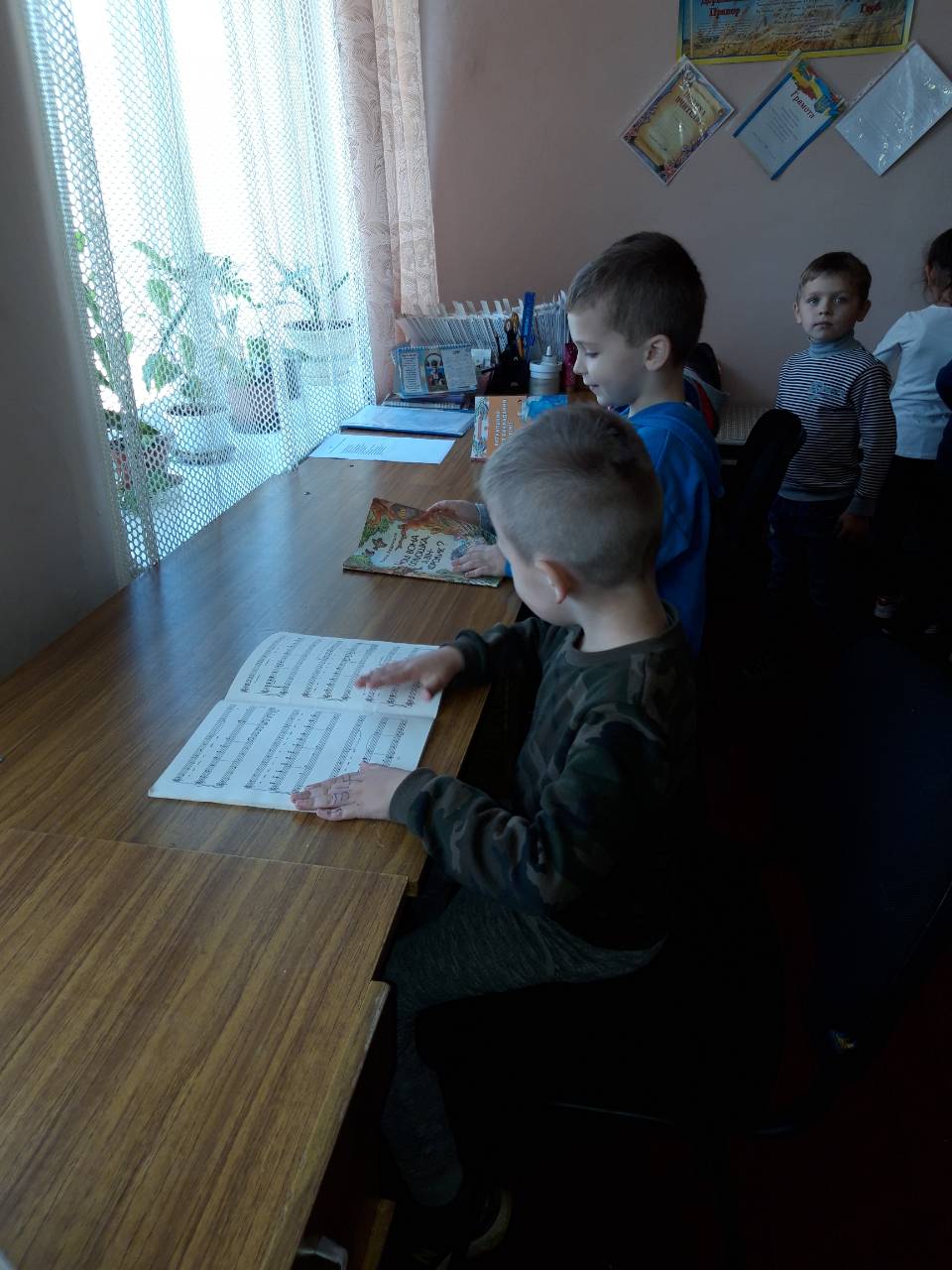 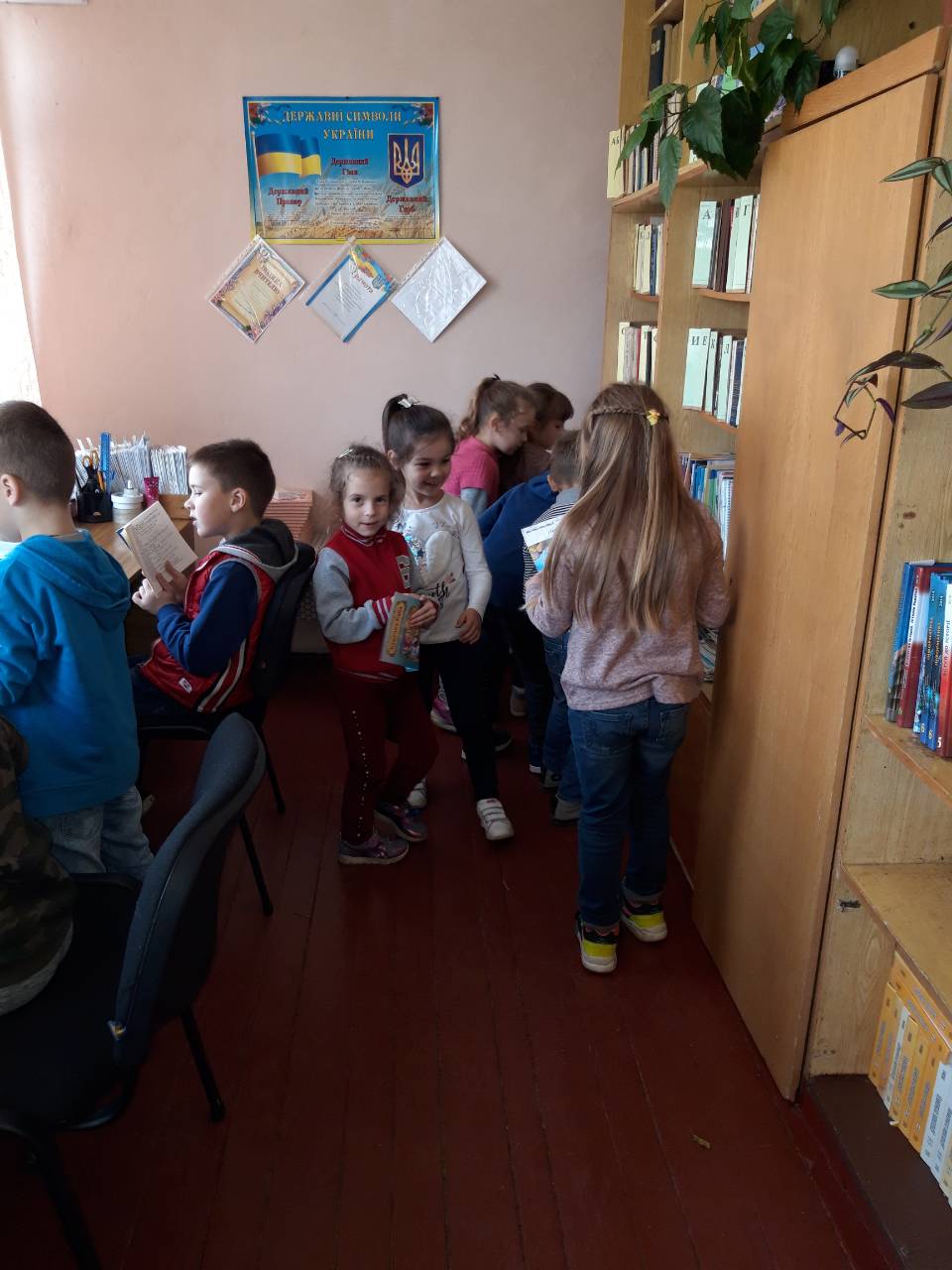 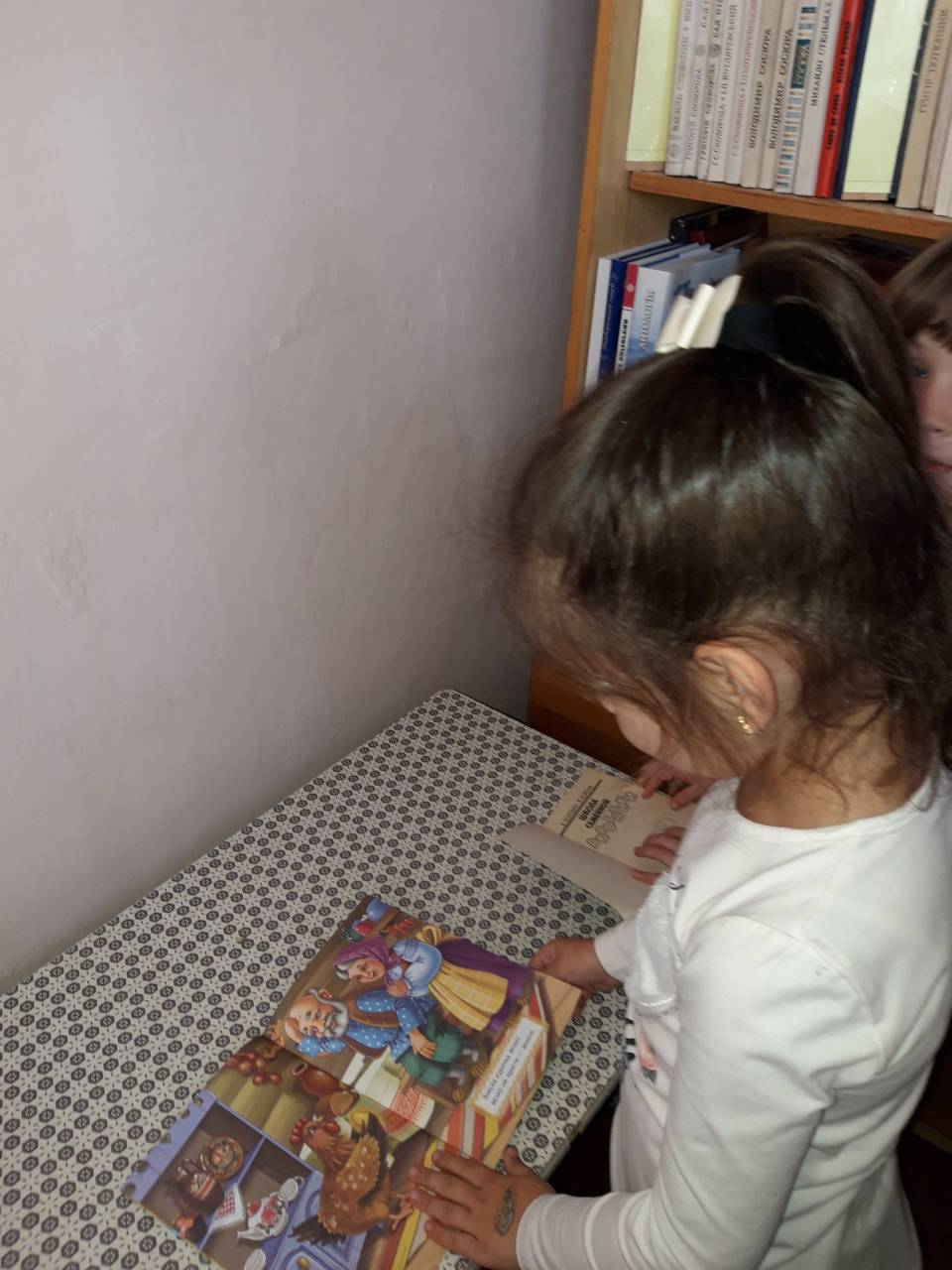 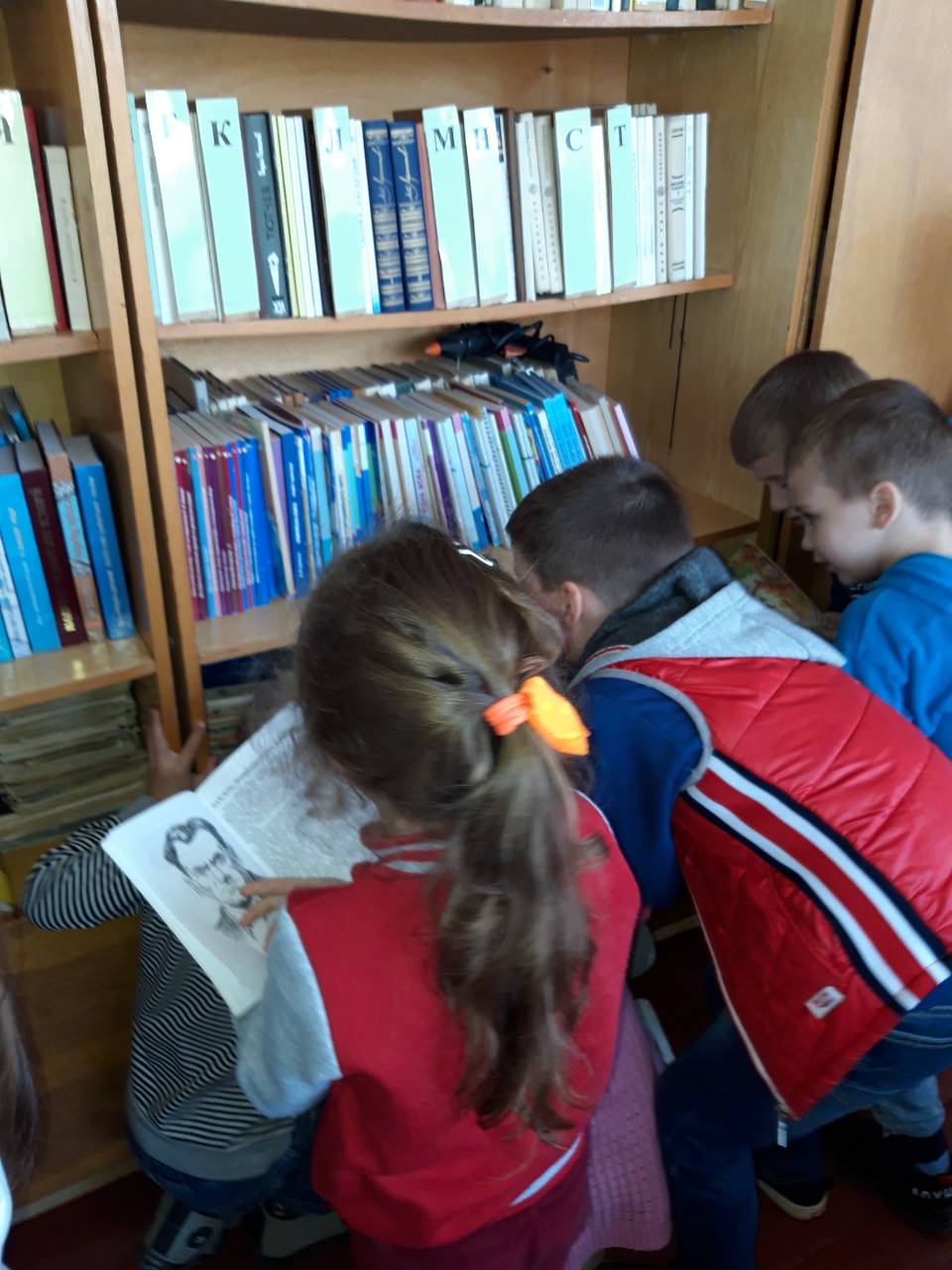 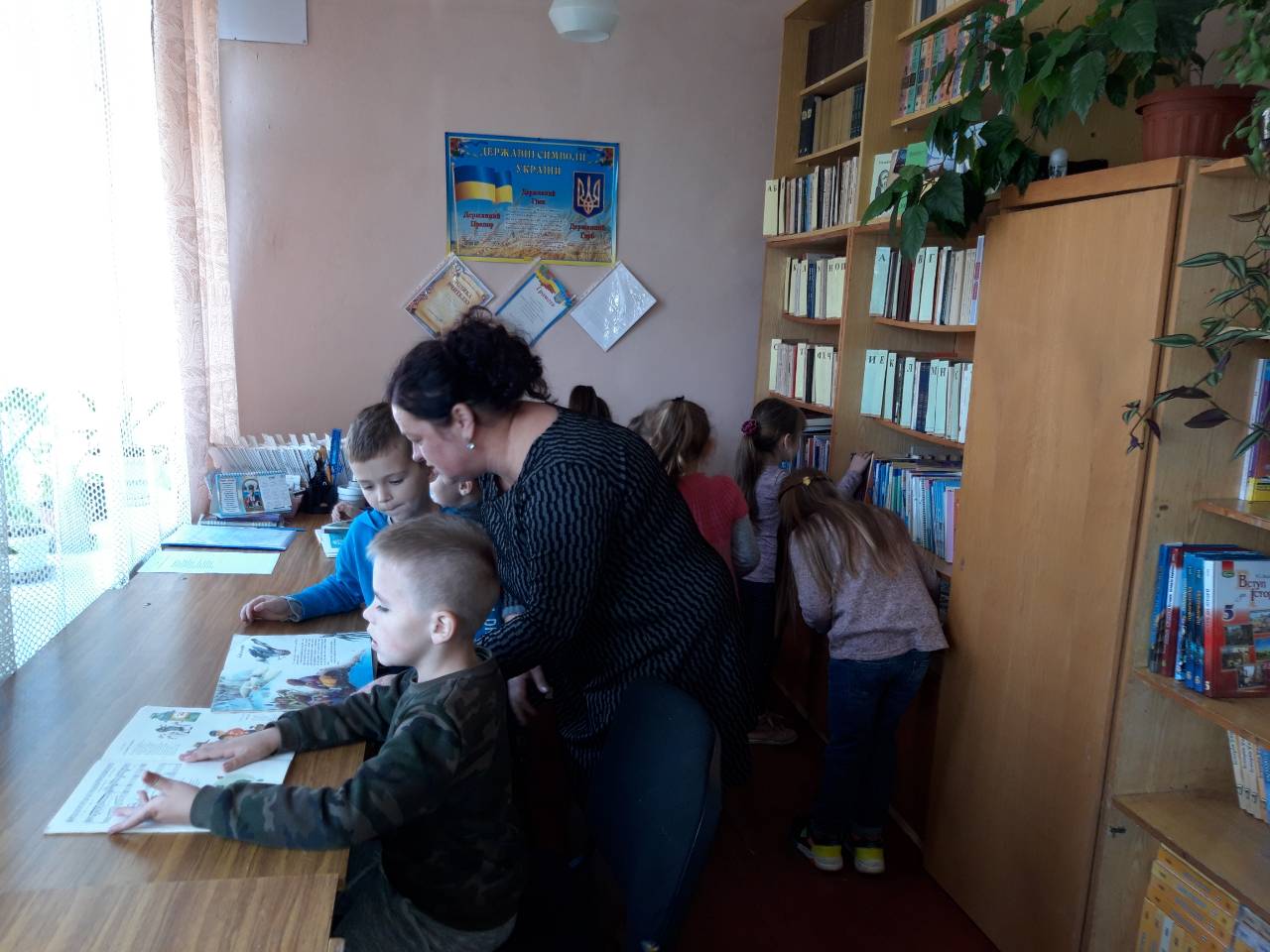 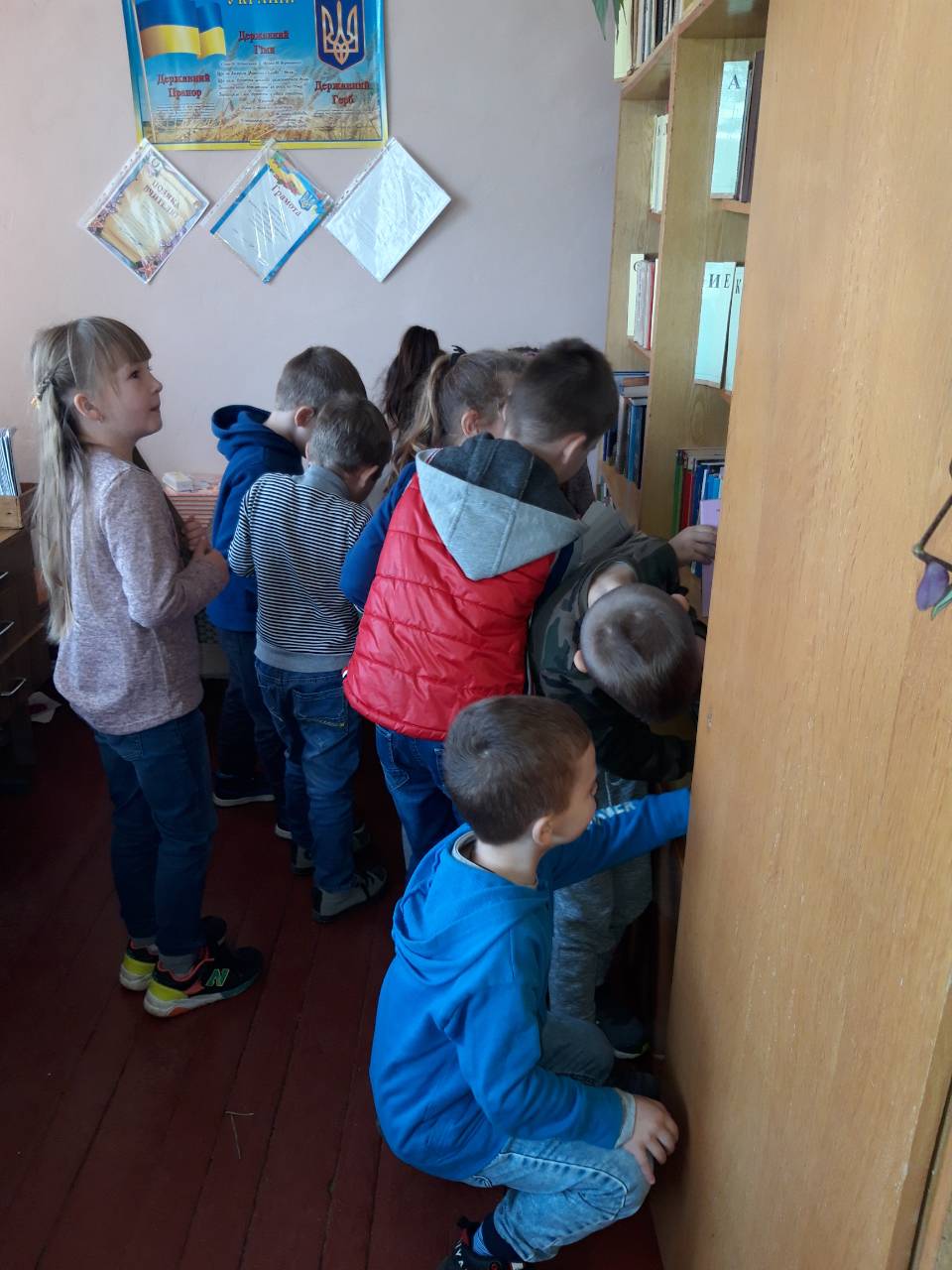 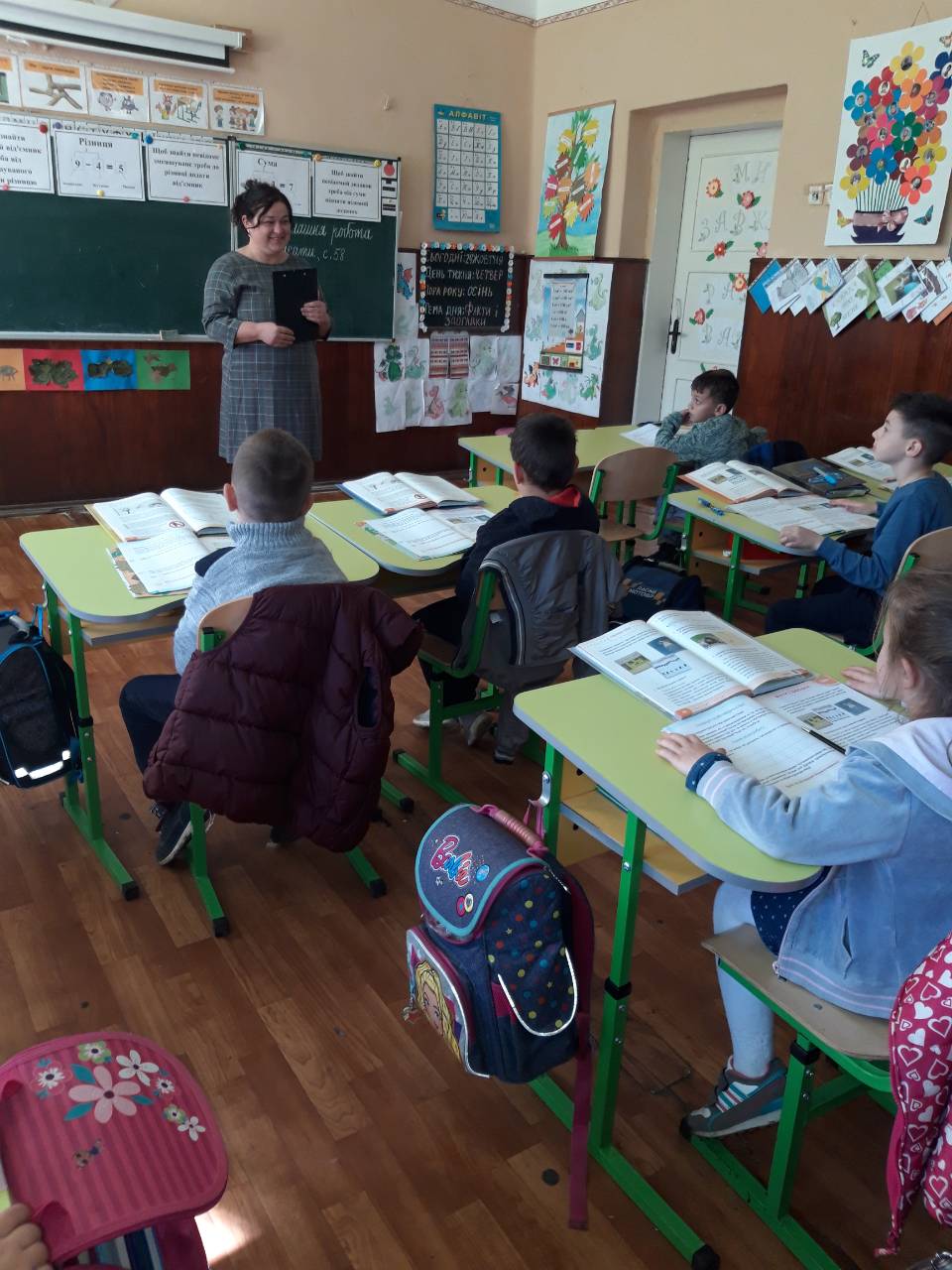 День бібліотворчості «Читаємо, малюємо, граємо» 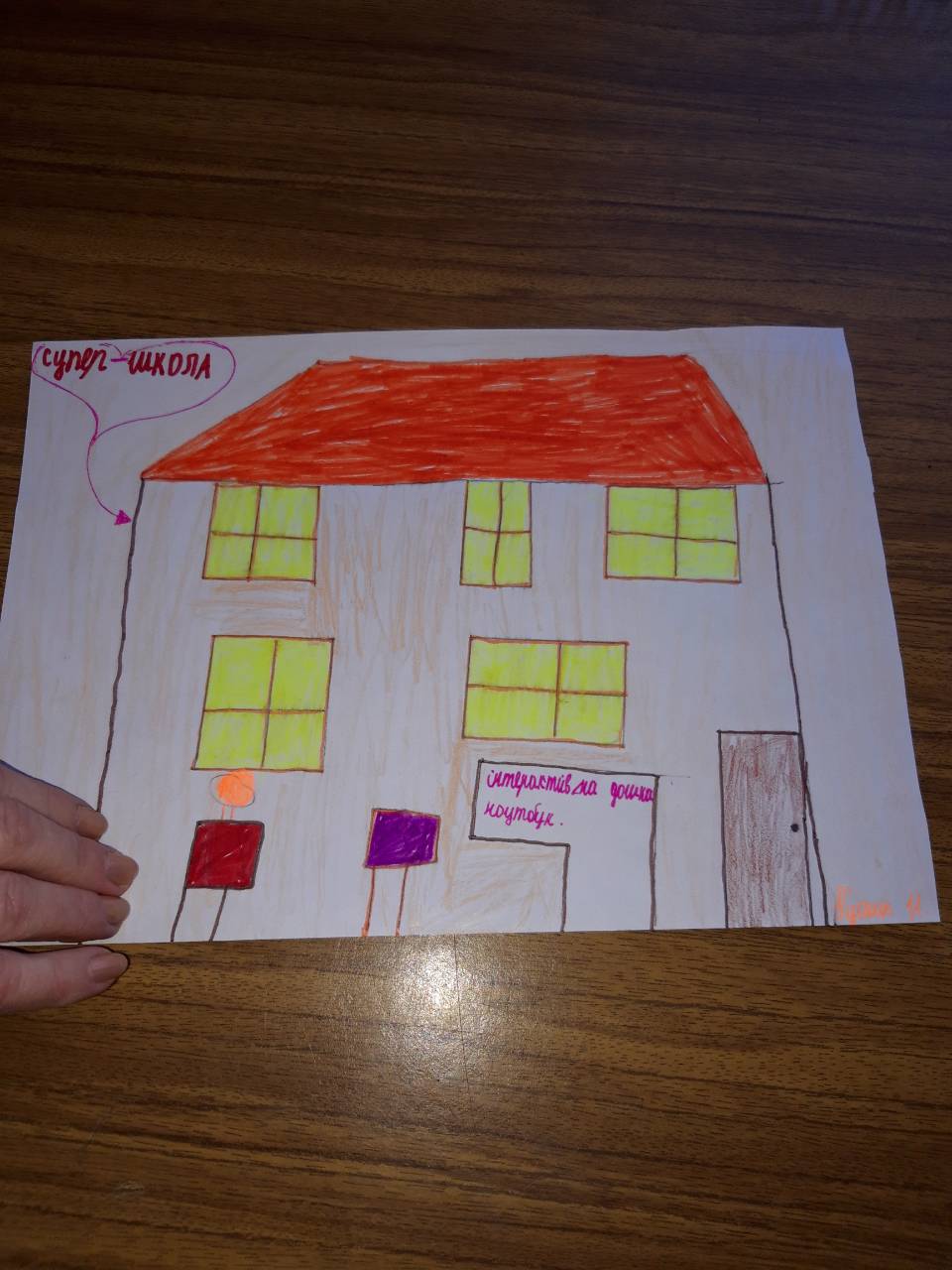 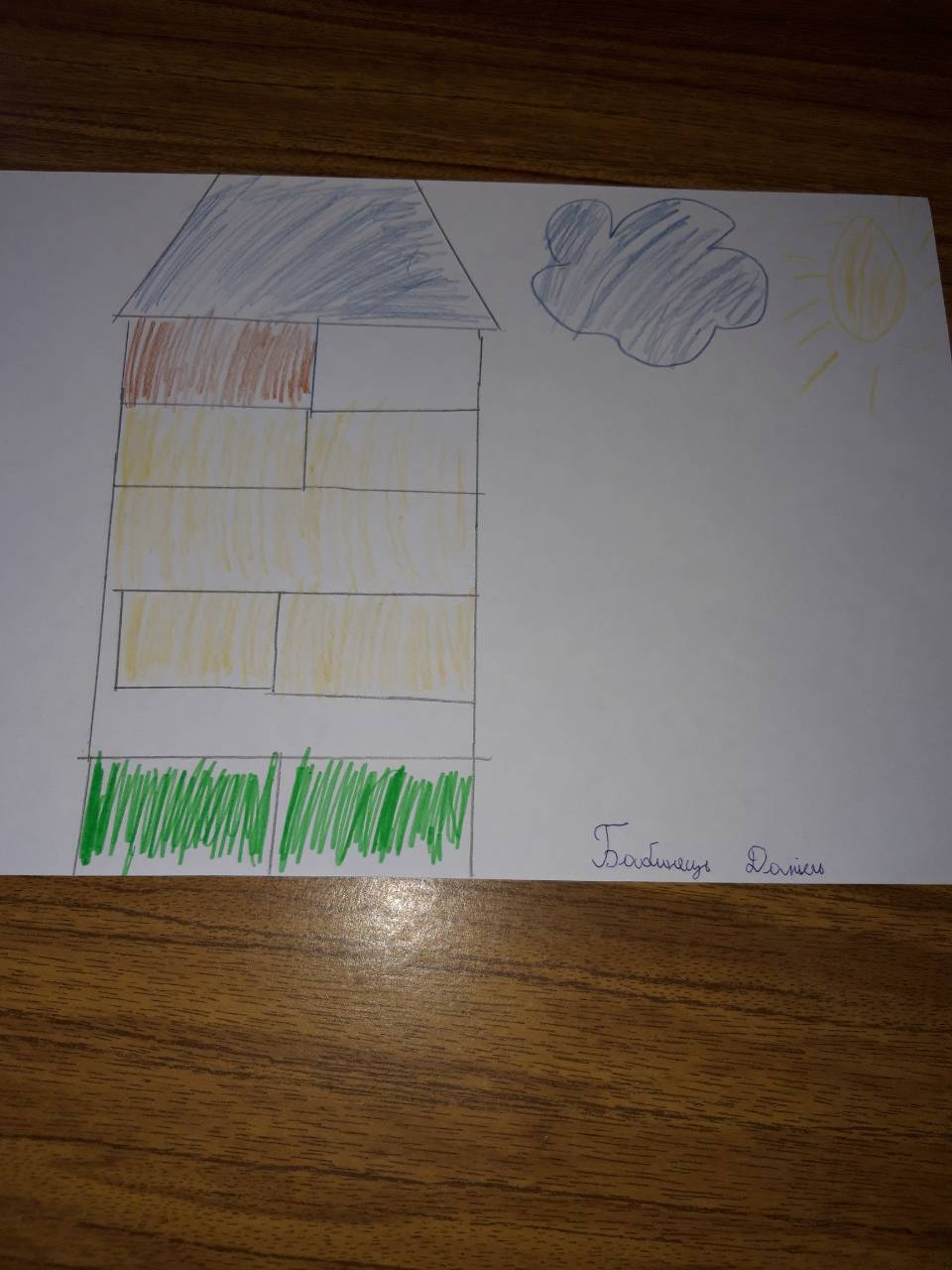 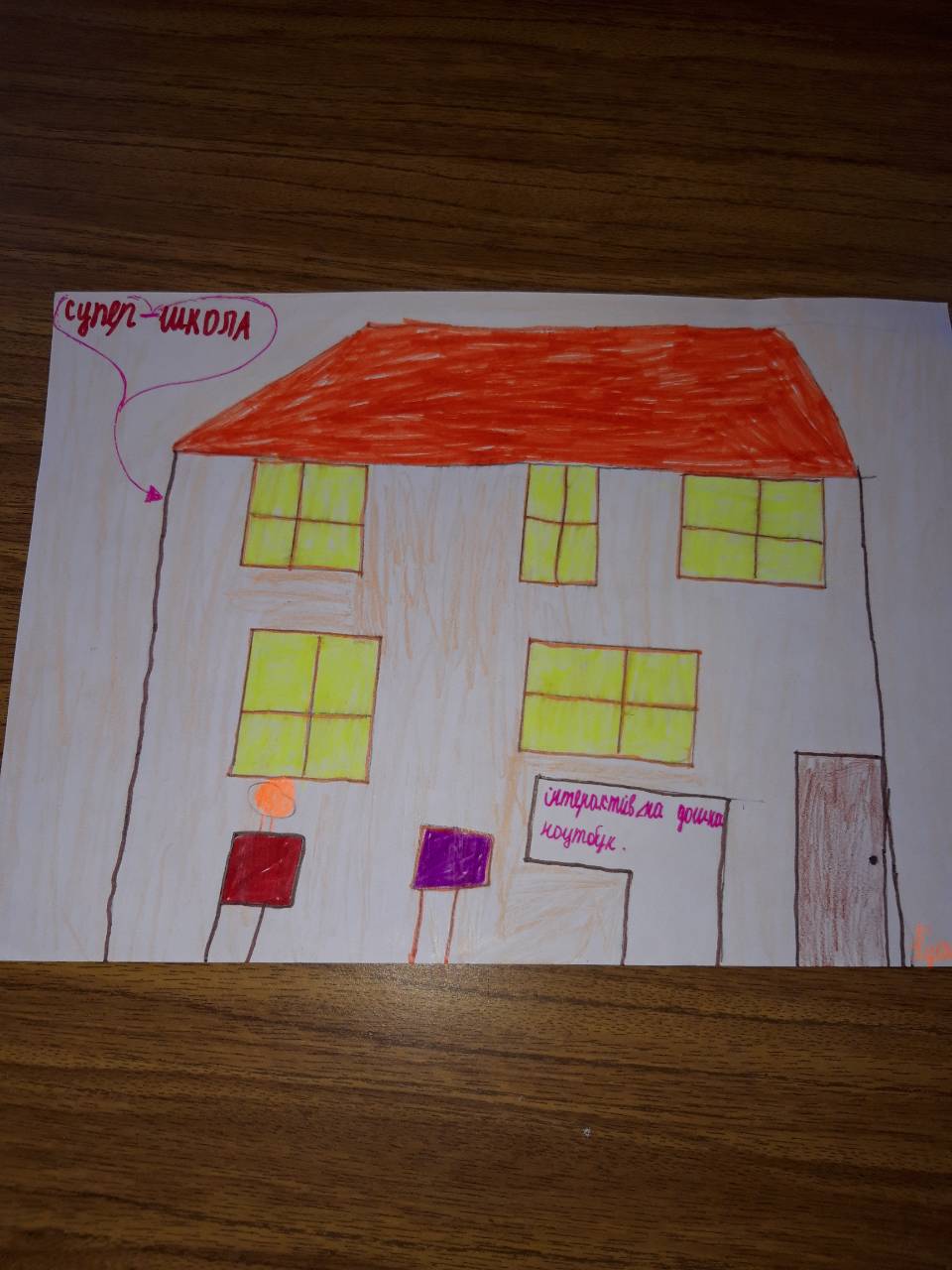 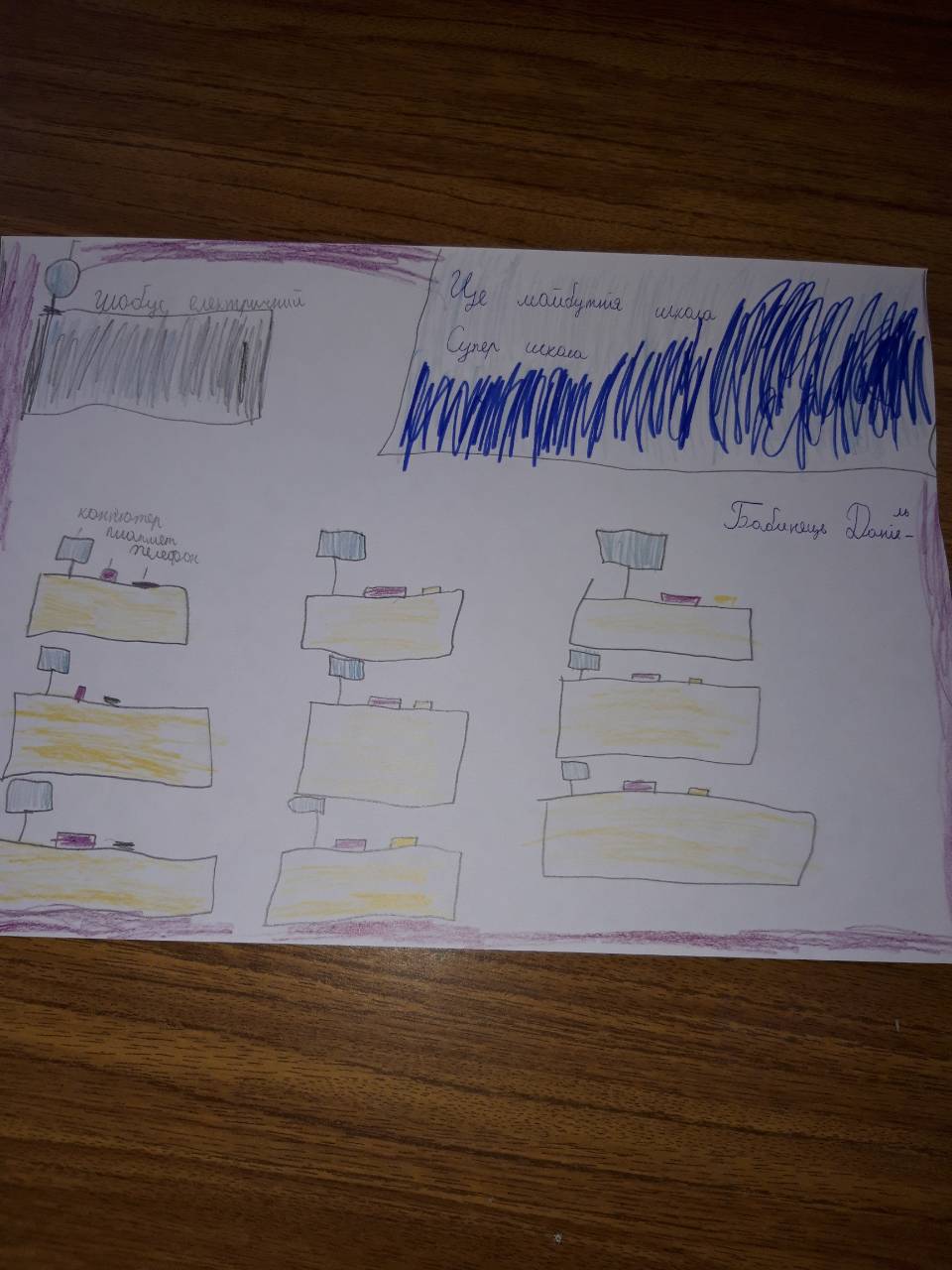 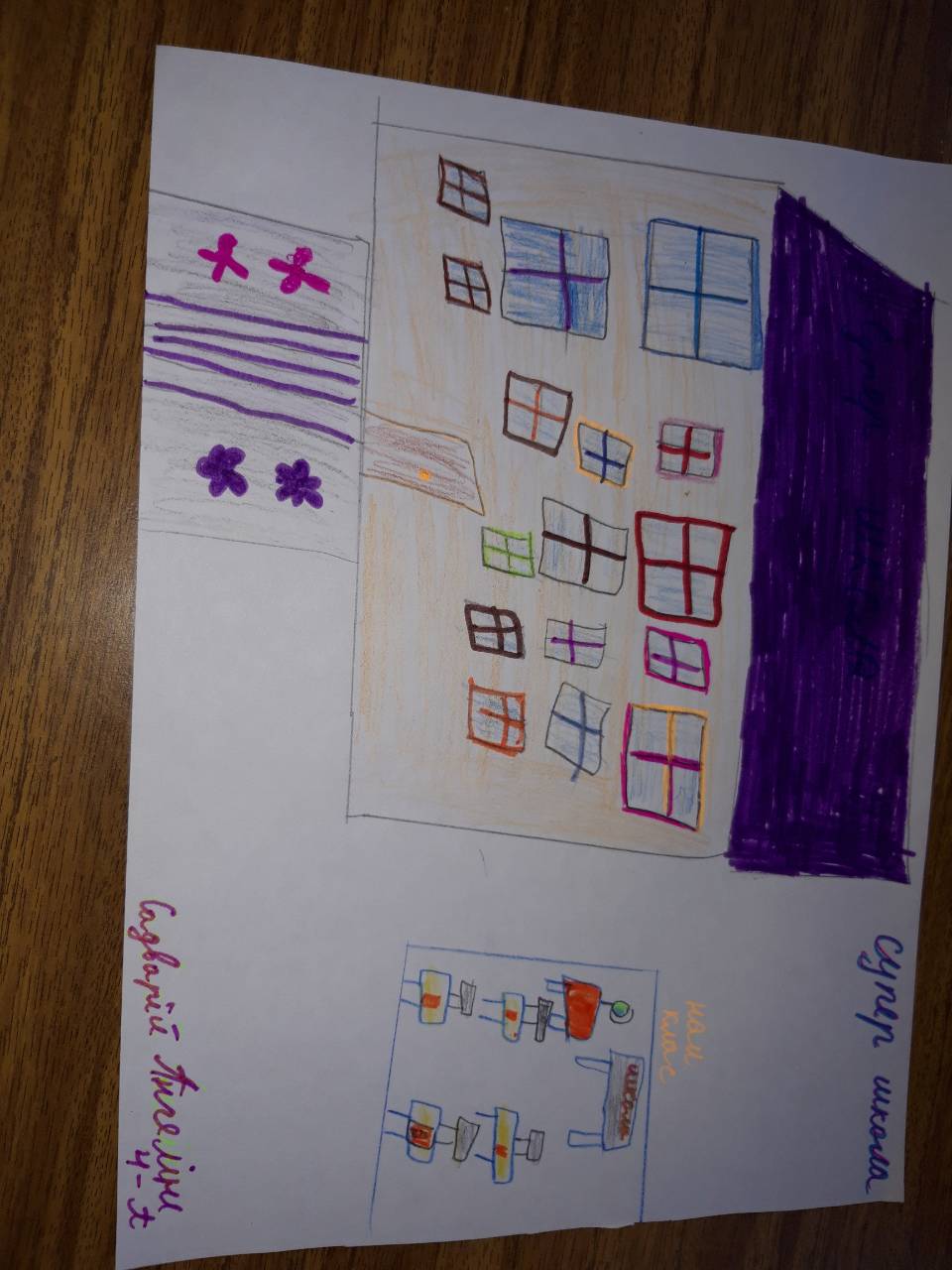 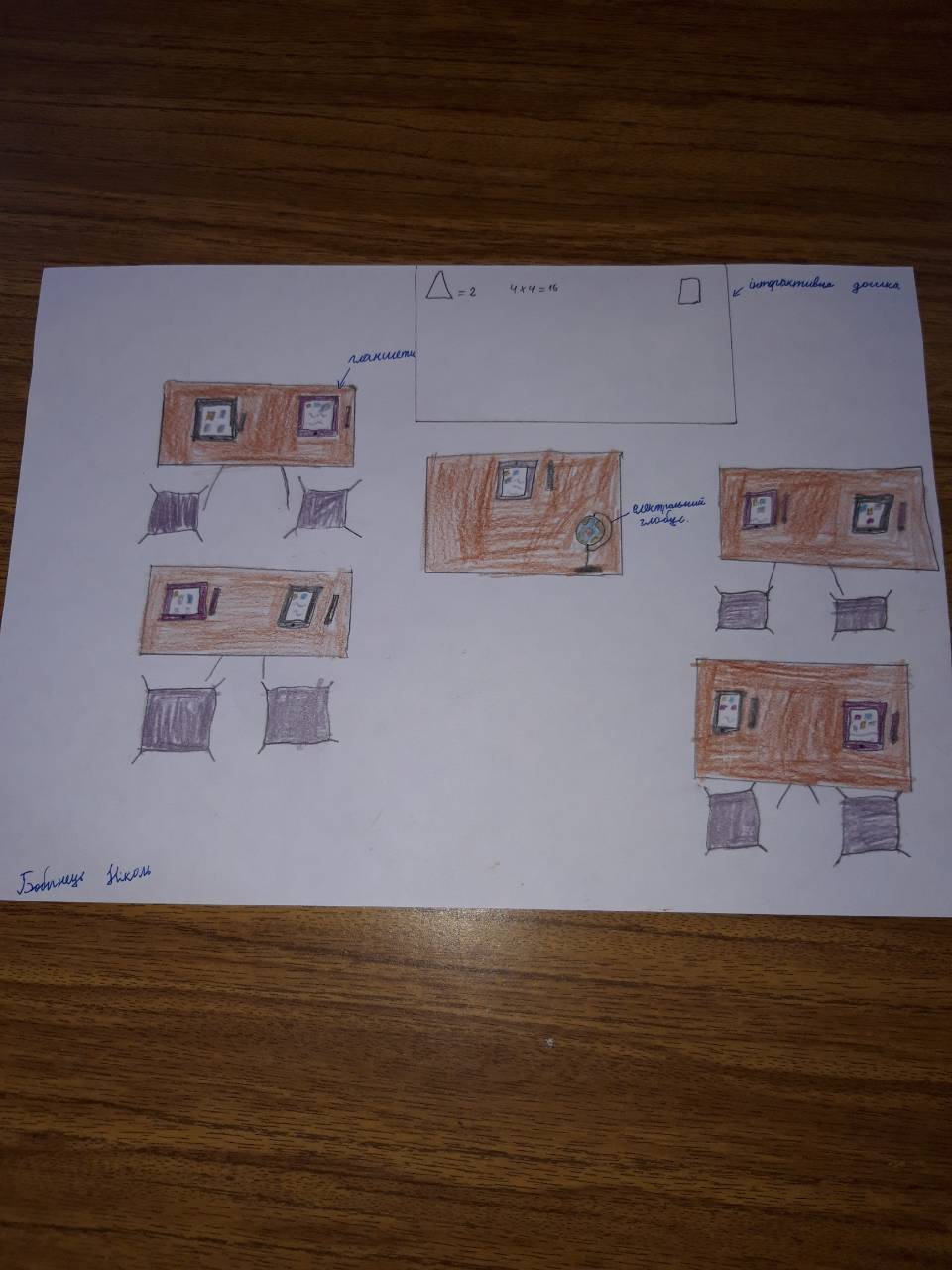 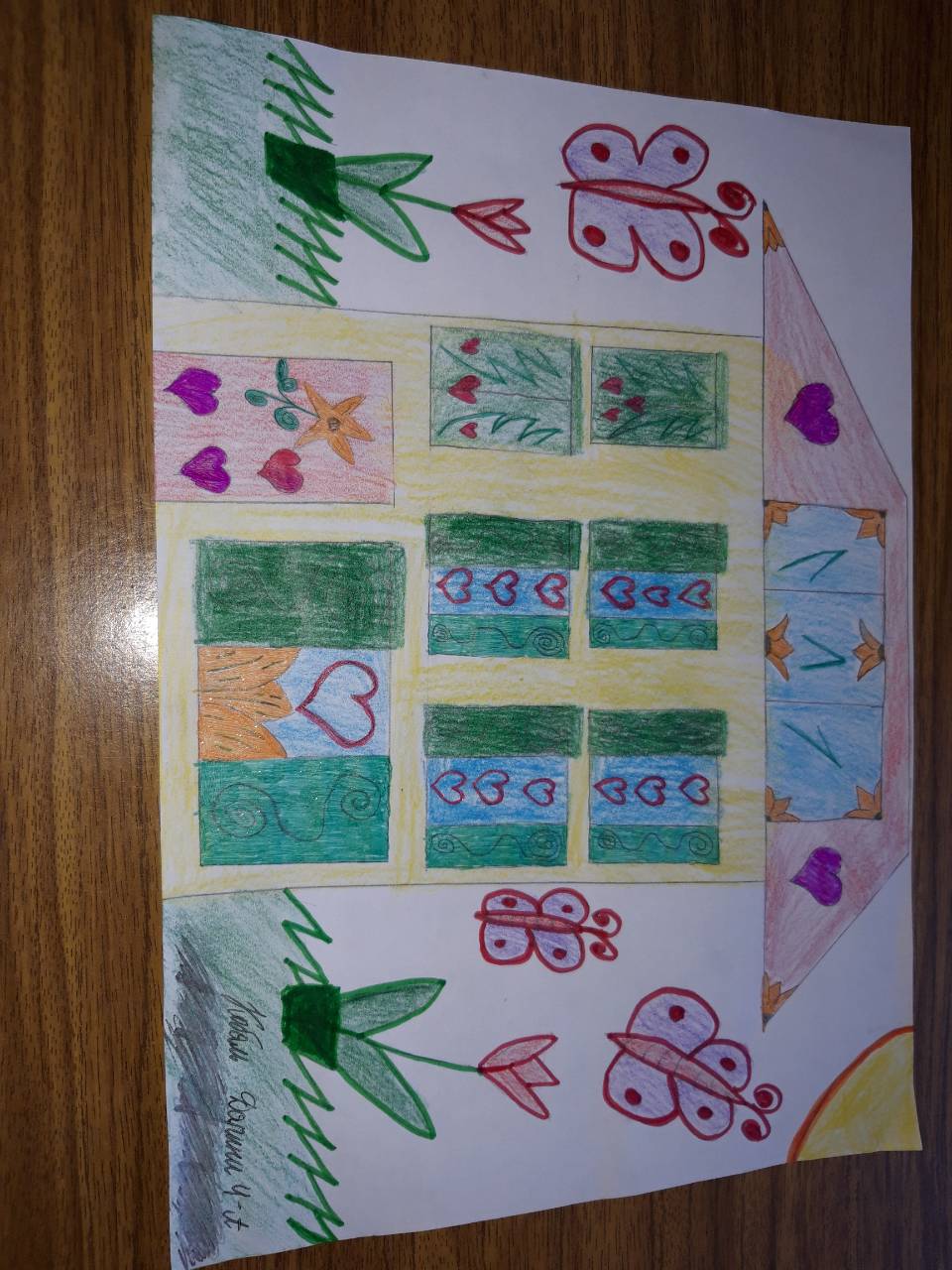 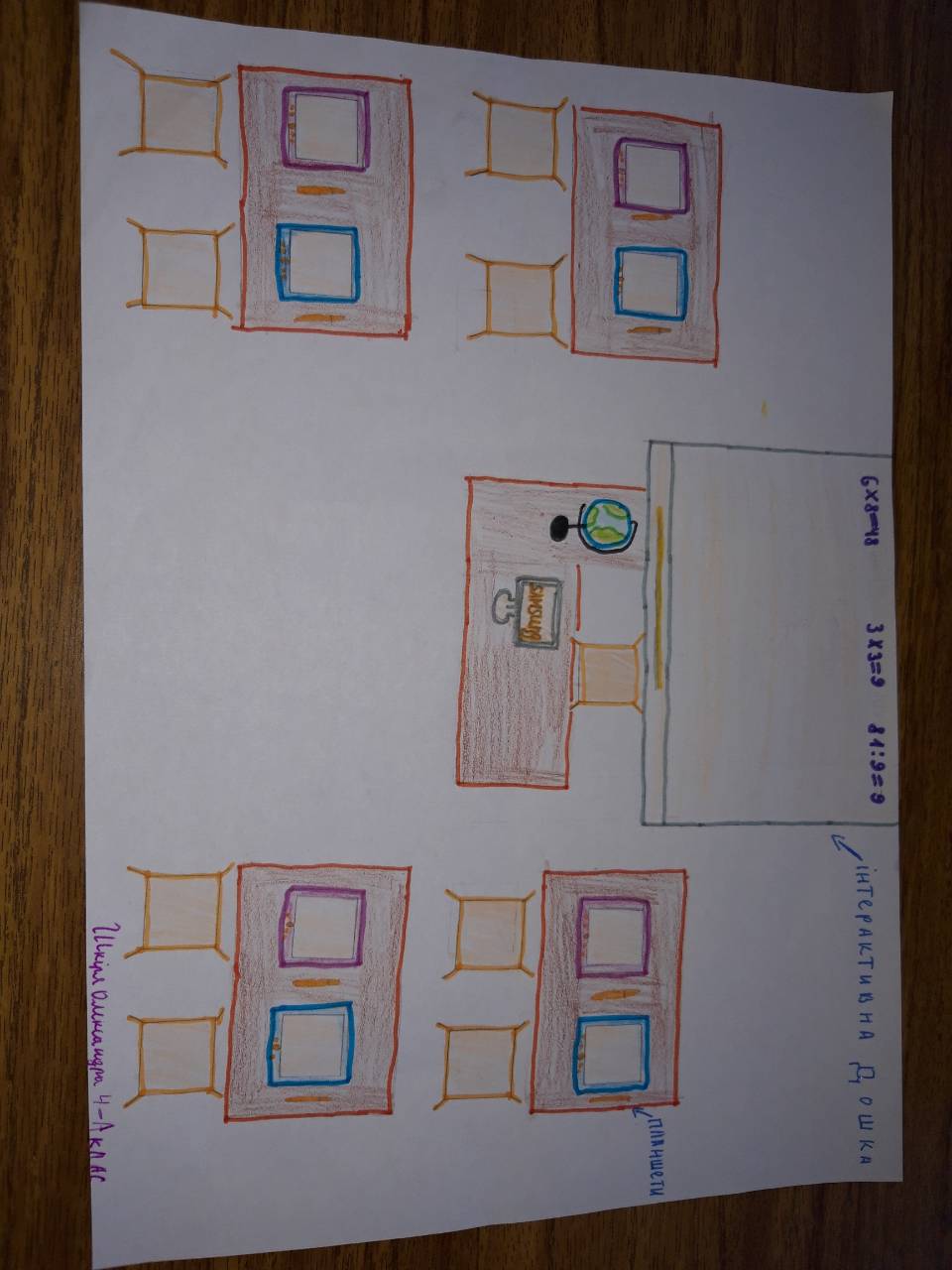 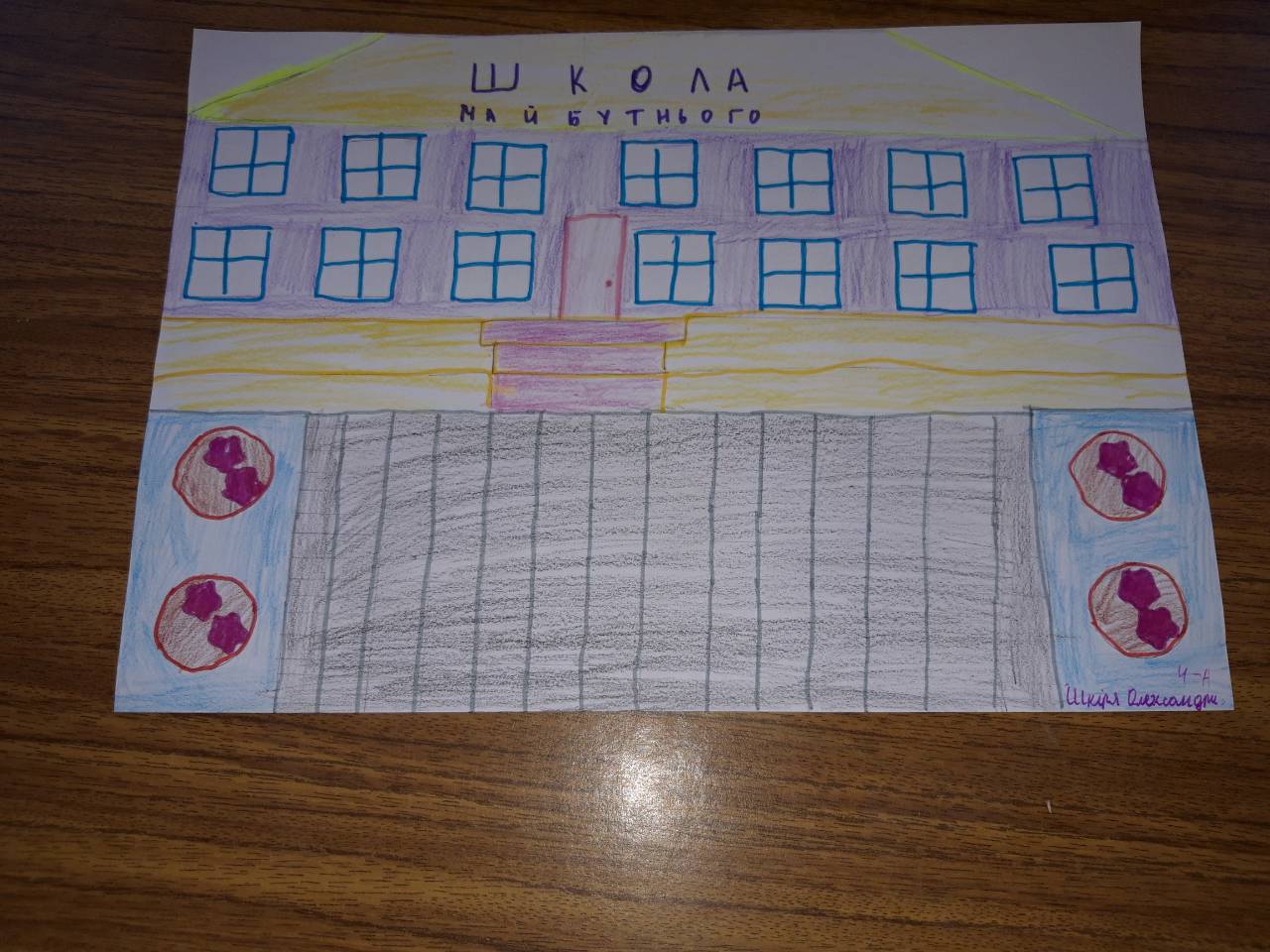      01 жовтня 2019 року стартував Всеукраїнський місячник шкільних бібліотек «Нова українська школа- простір для освітніх можливостей кожного учня». Розпочався він Днем бібліотворчості «Читаємо, малюємо, 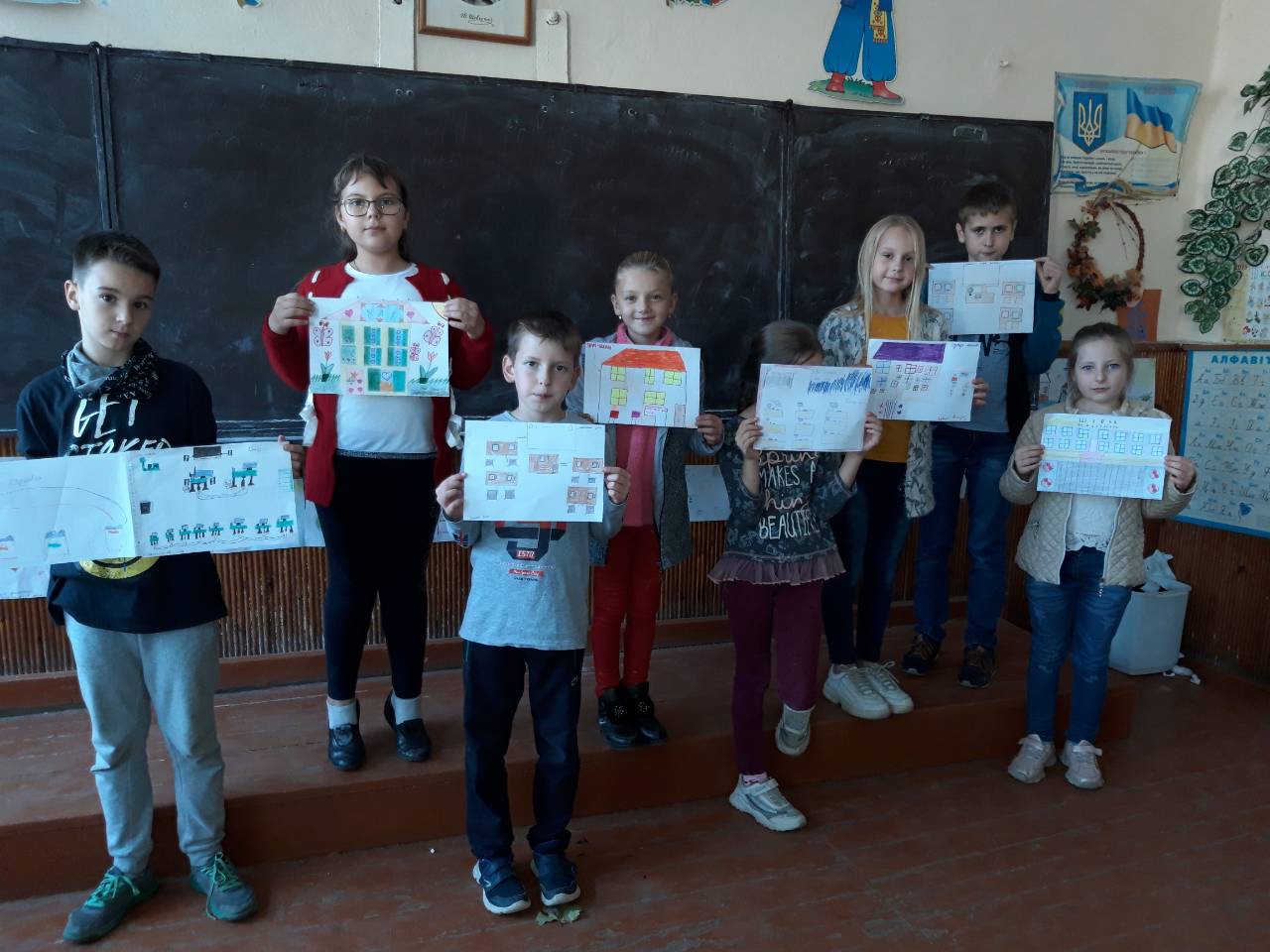 Подаруй бібліотеці книжку . Учні мали можливість подарувати книжку бібліотеці.                                            Екскурсія до бібліотеки учні 1кл.   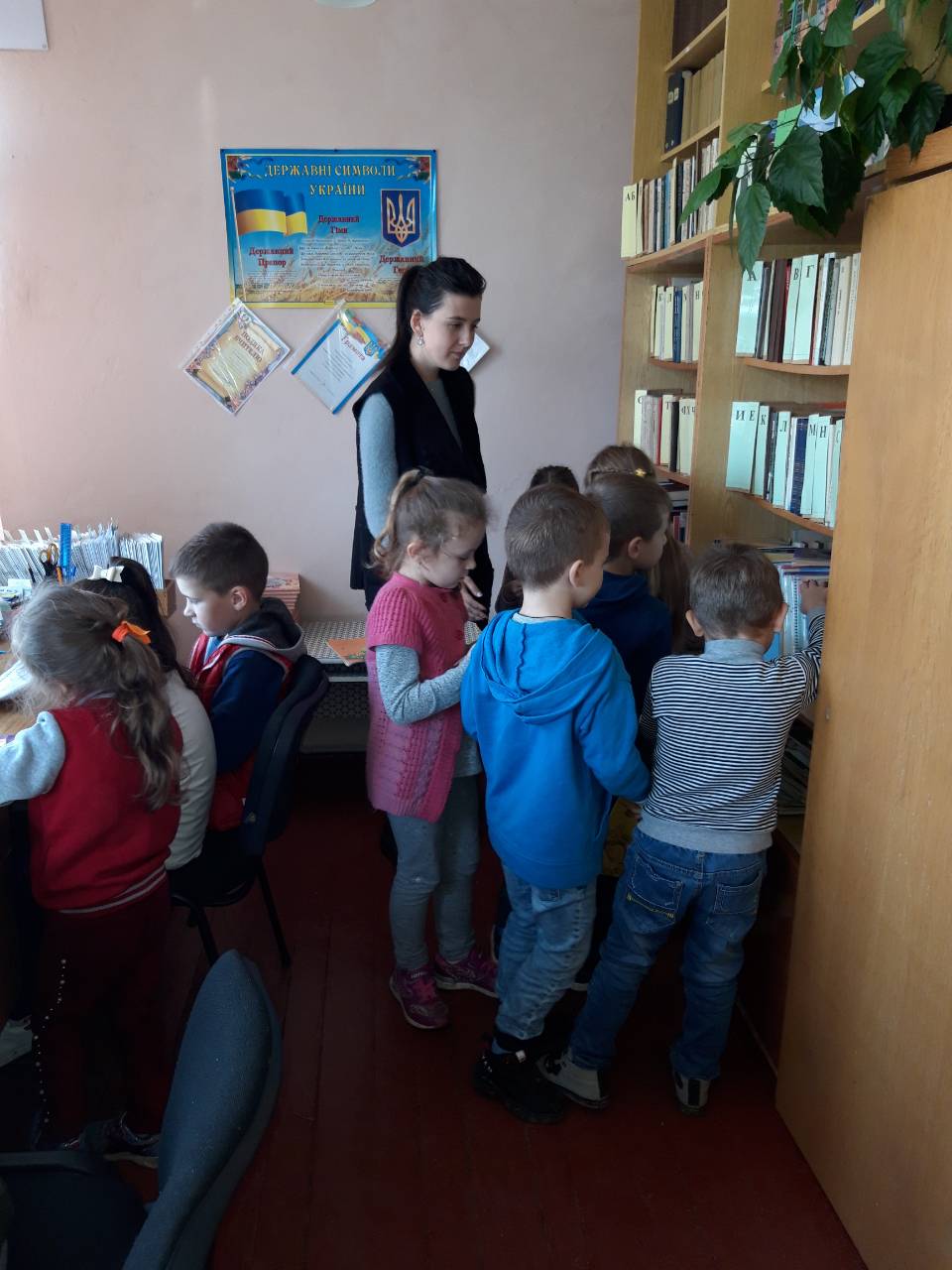 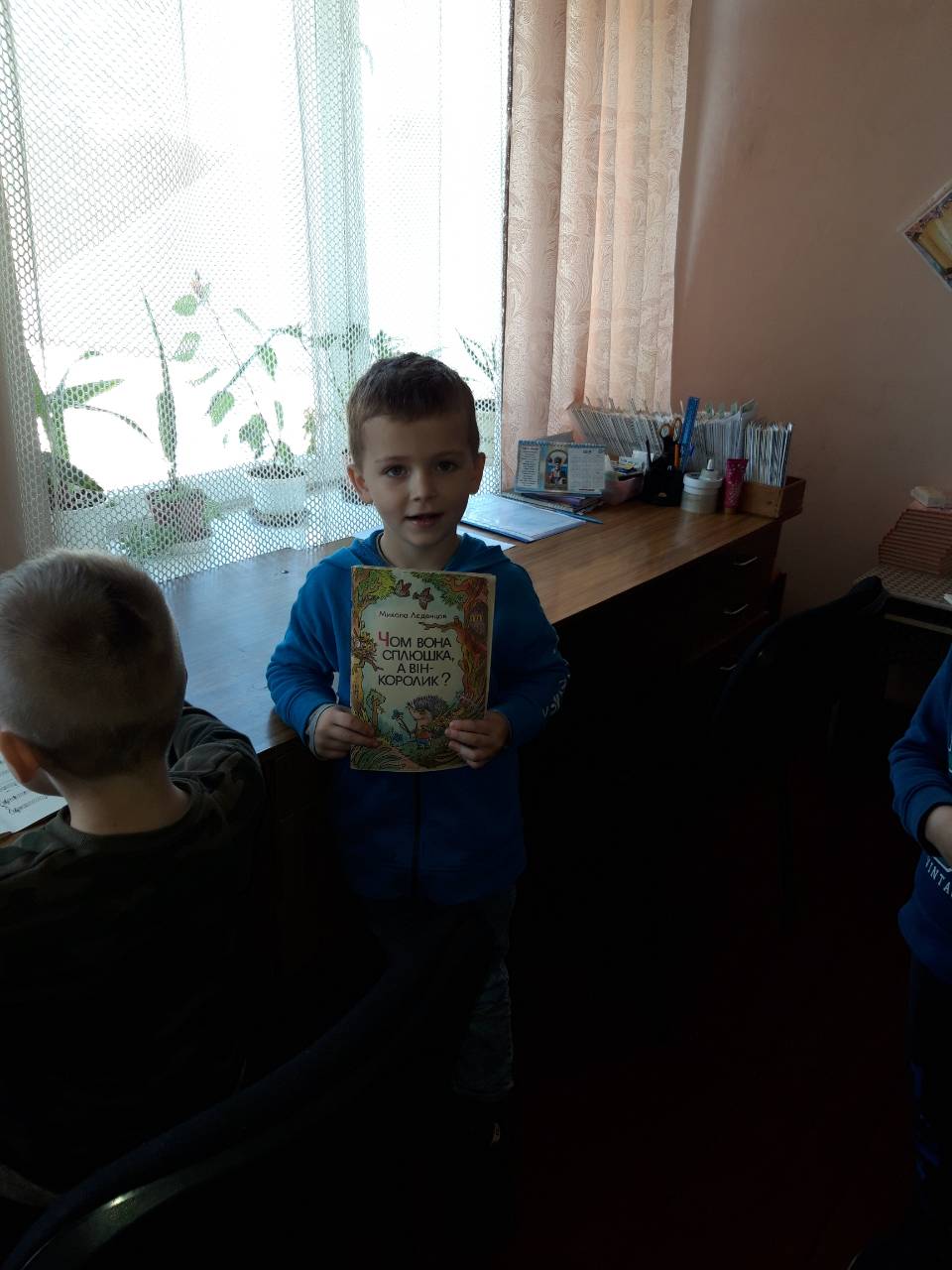 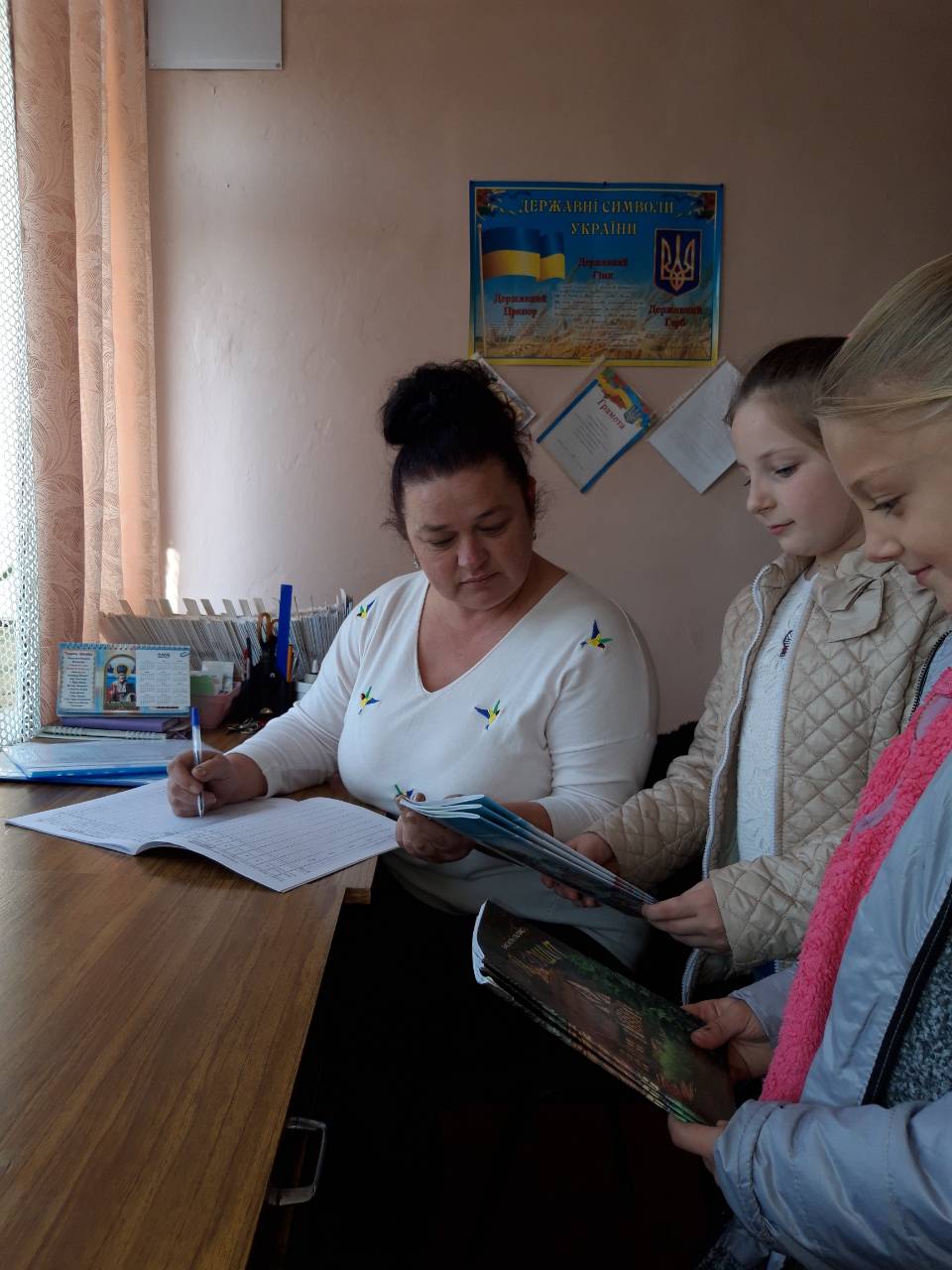 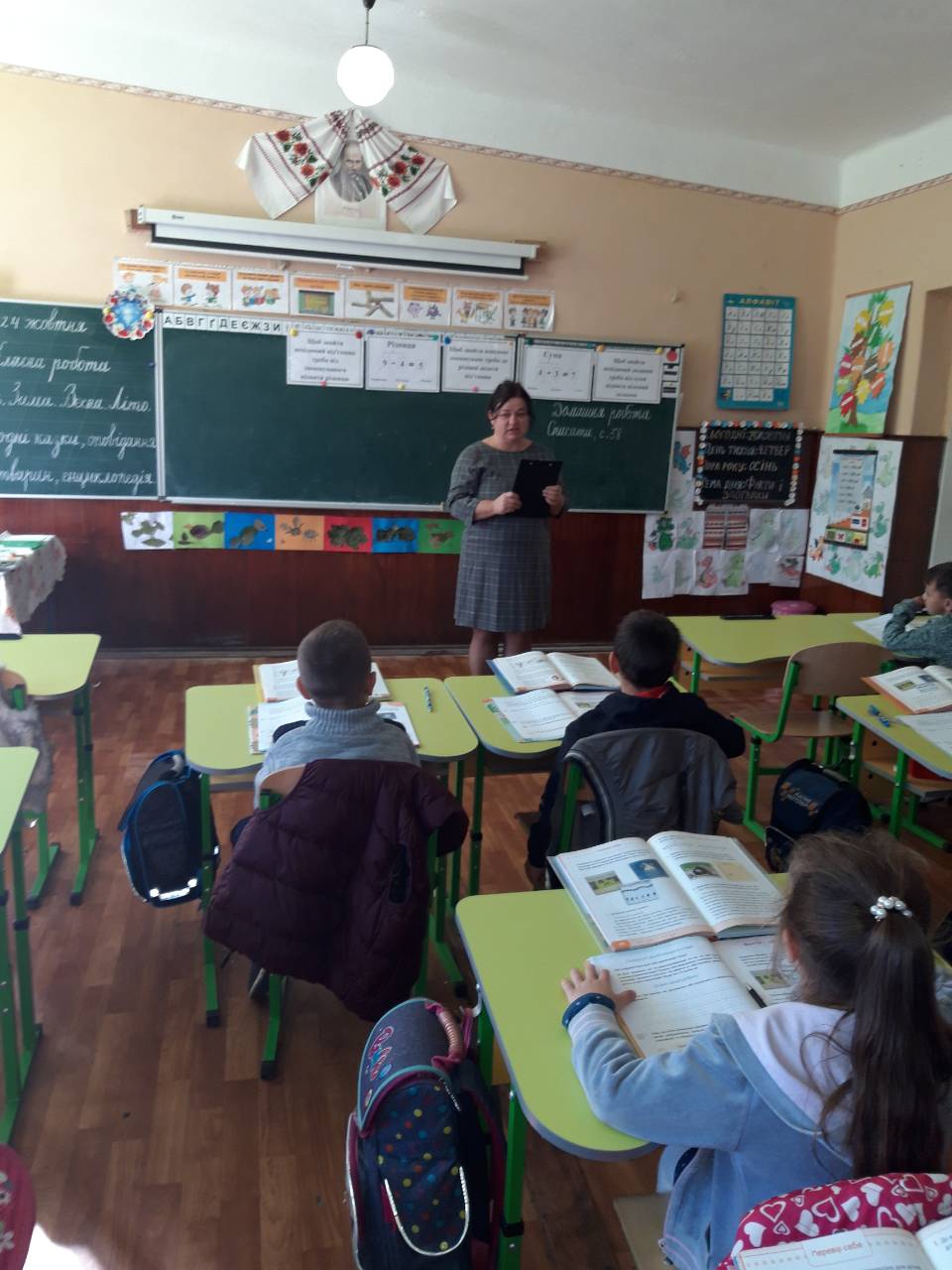 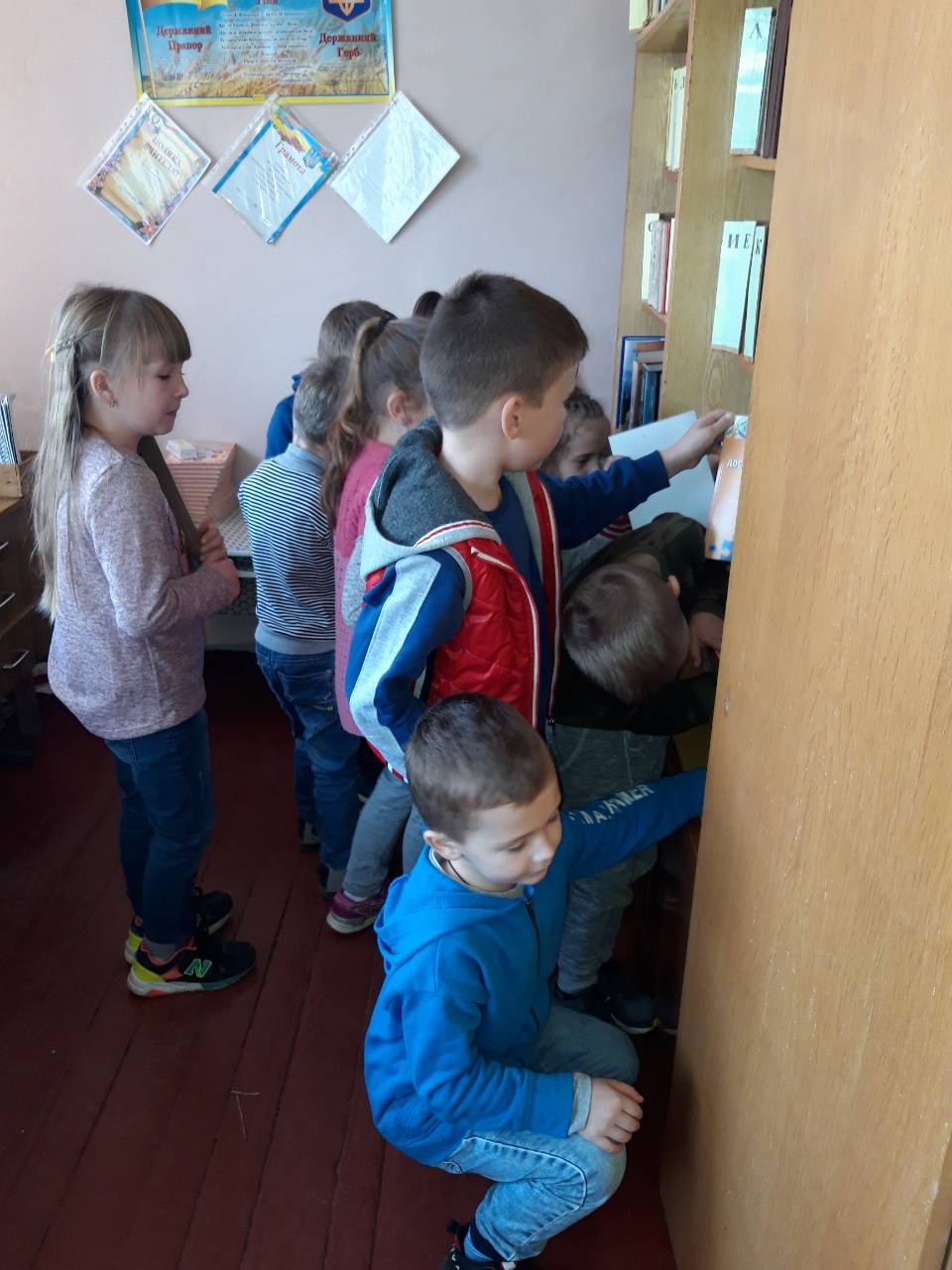 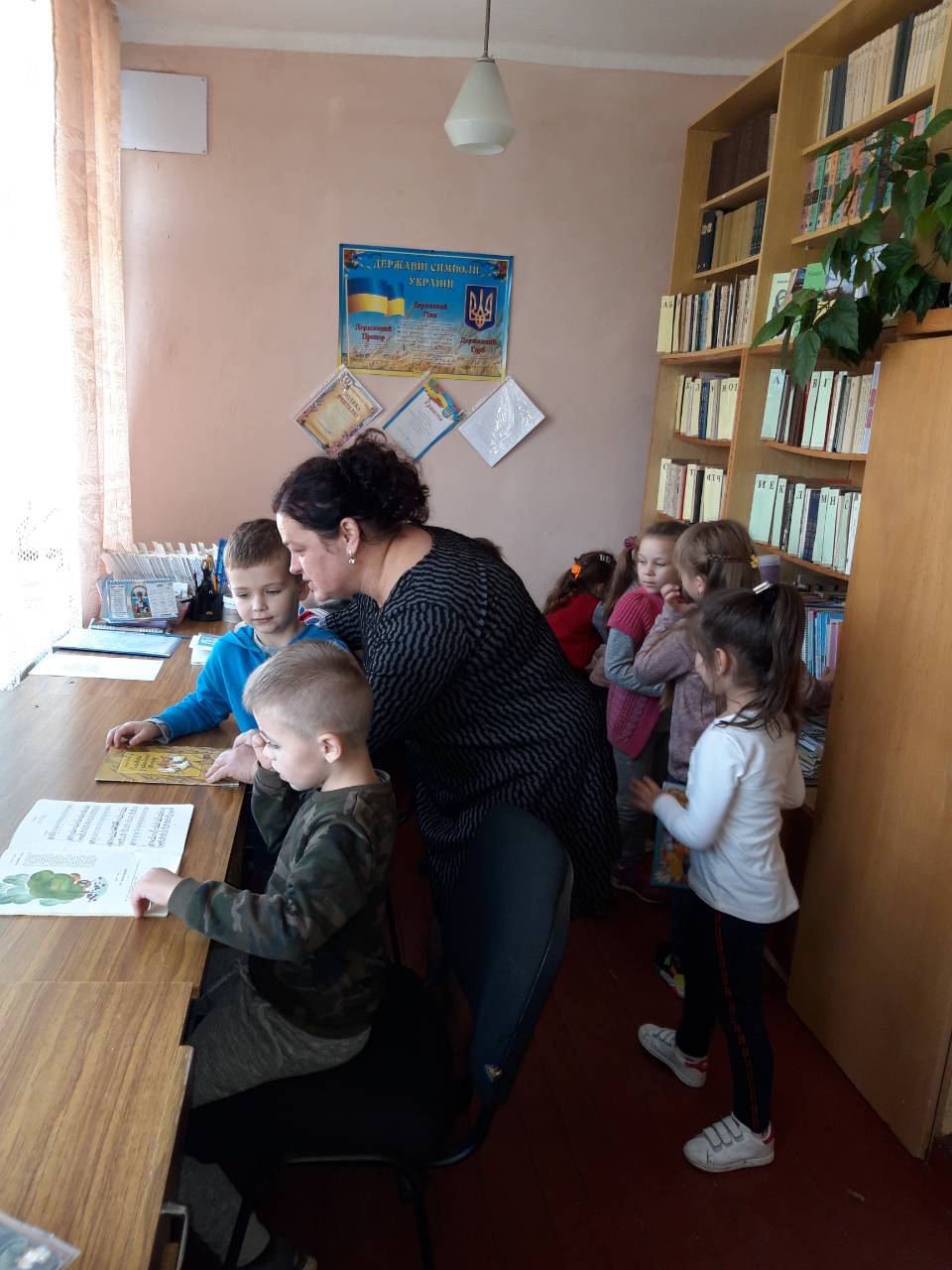 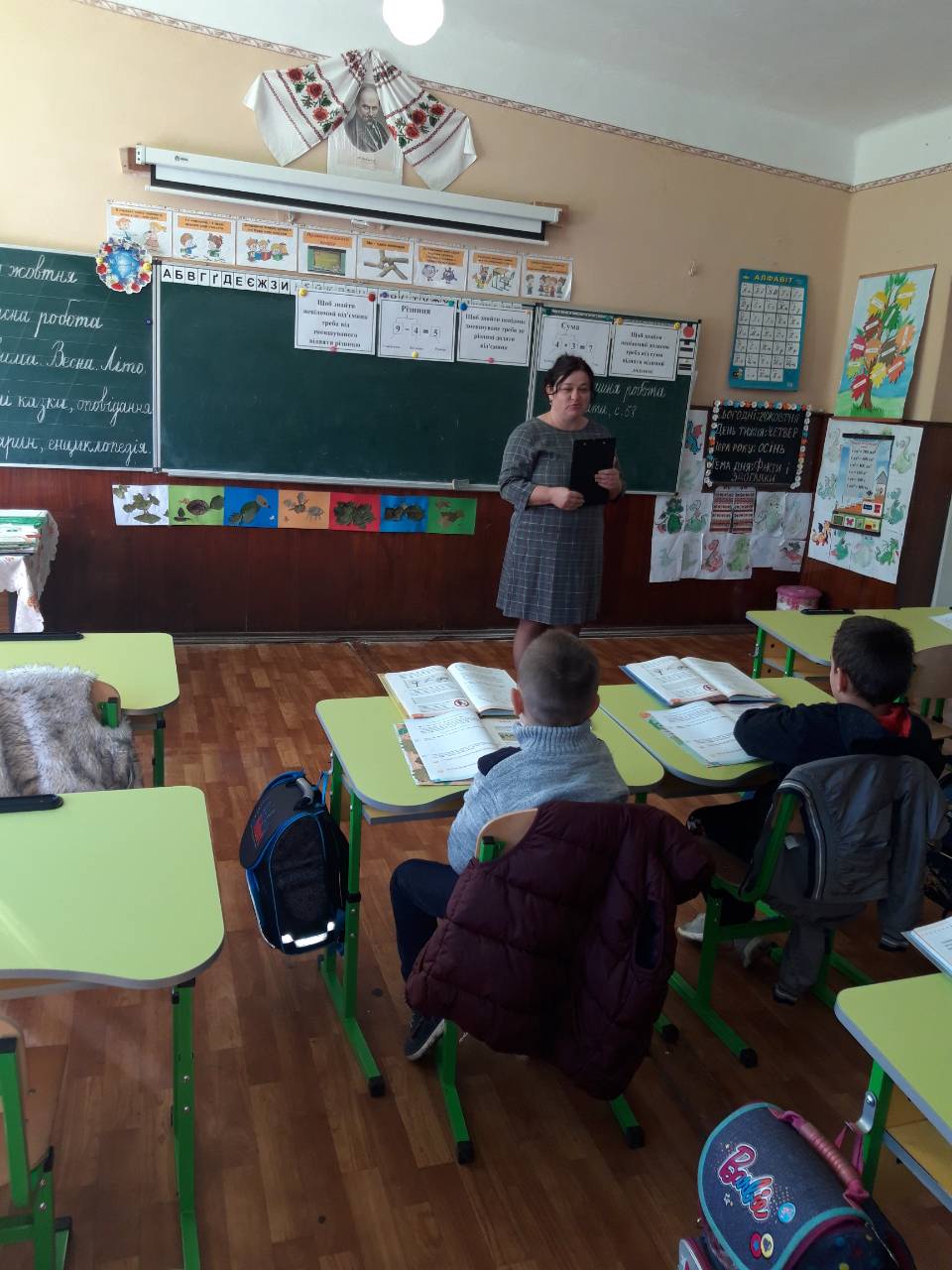 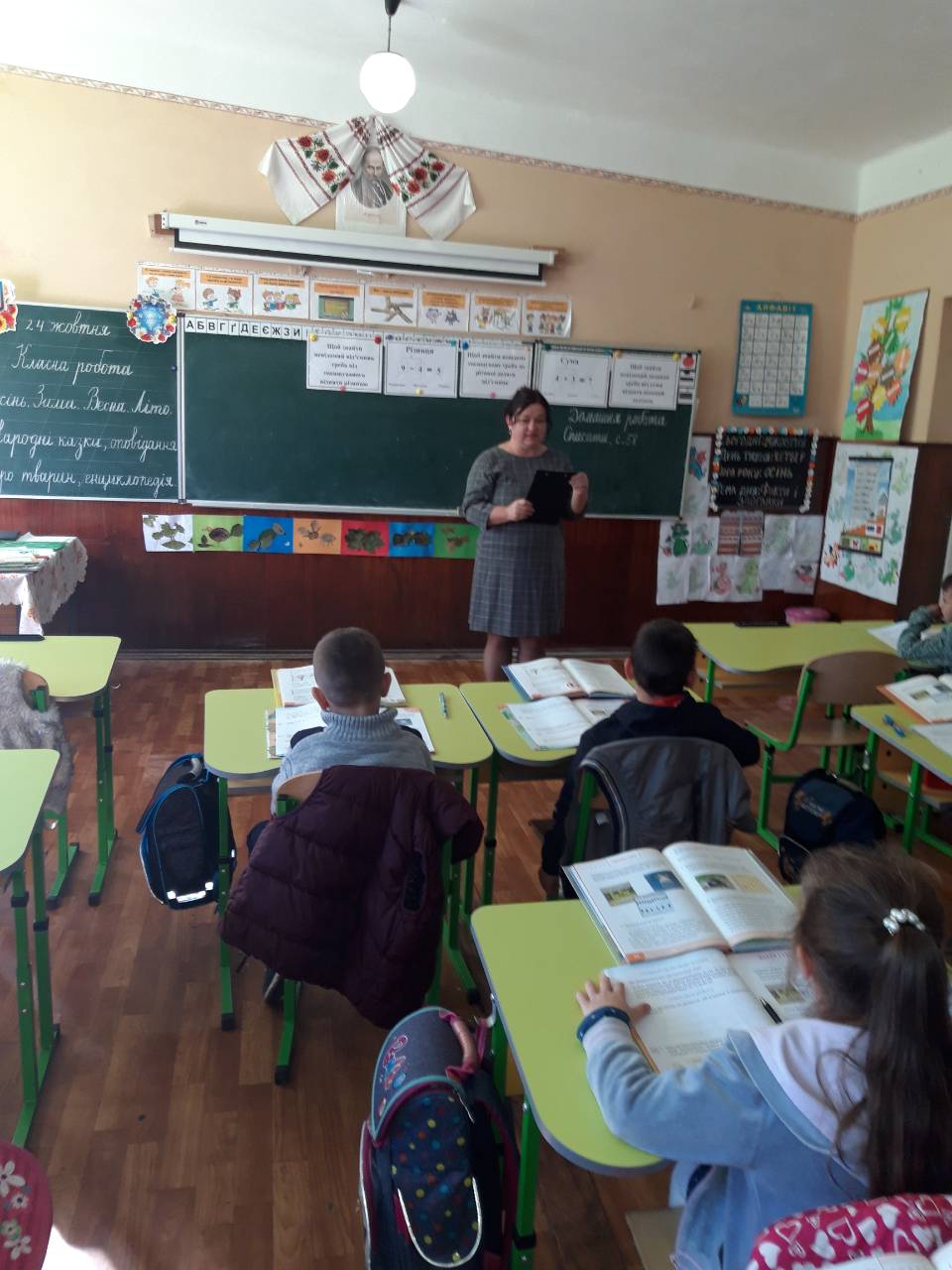 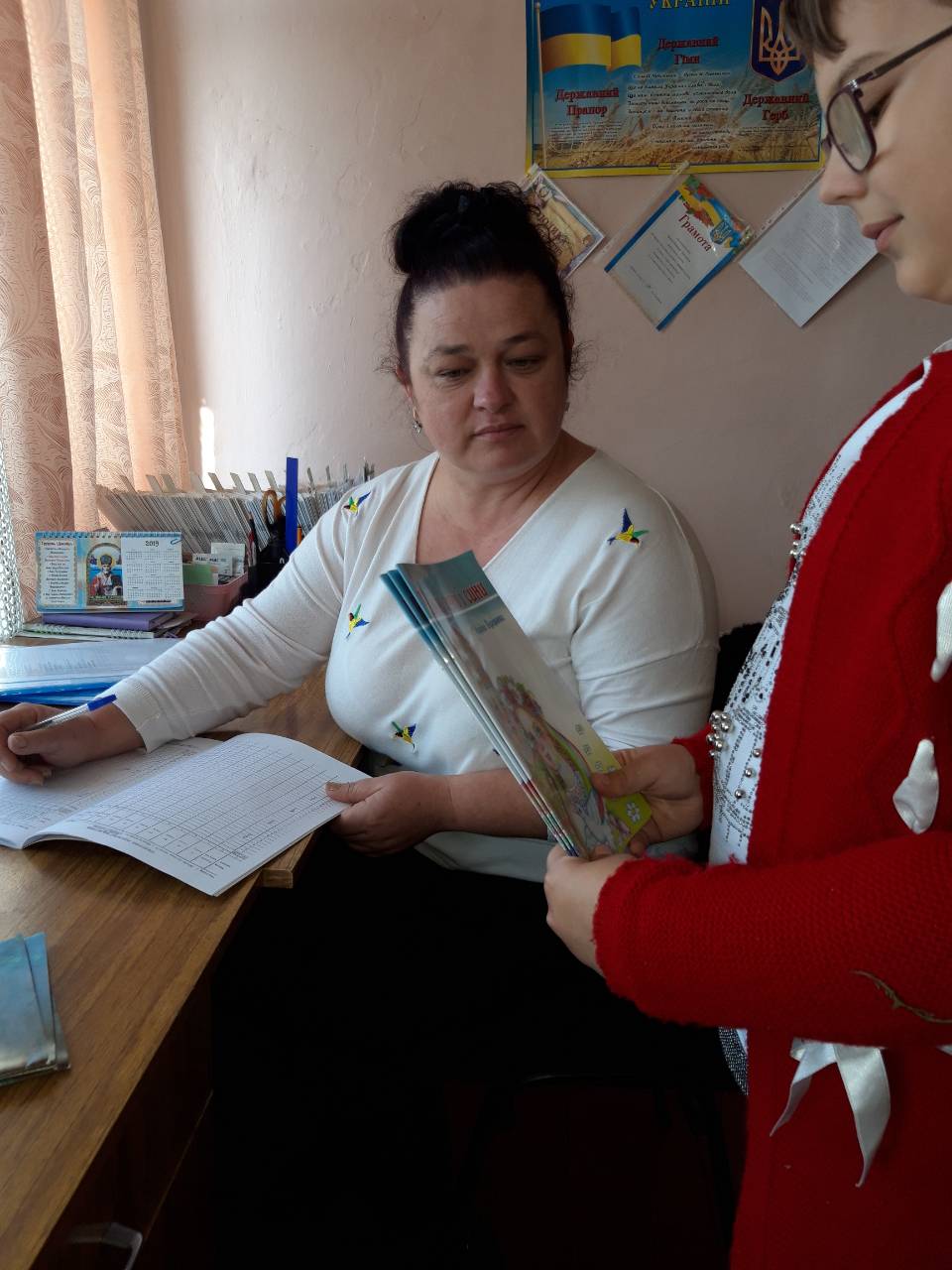 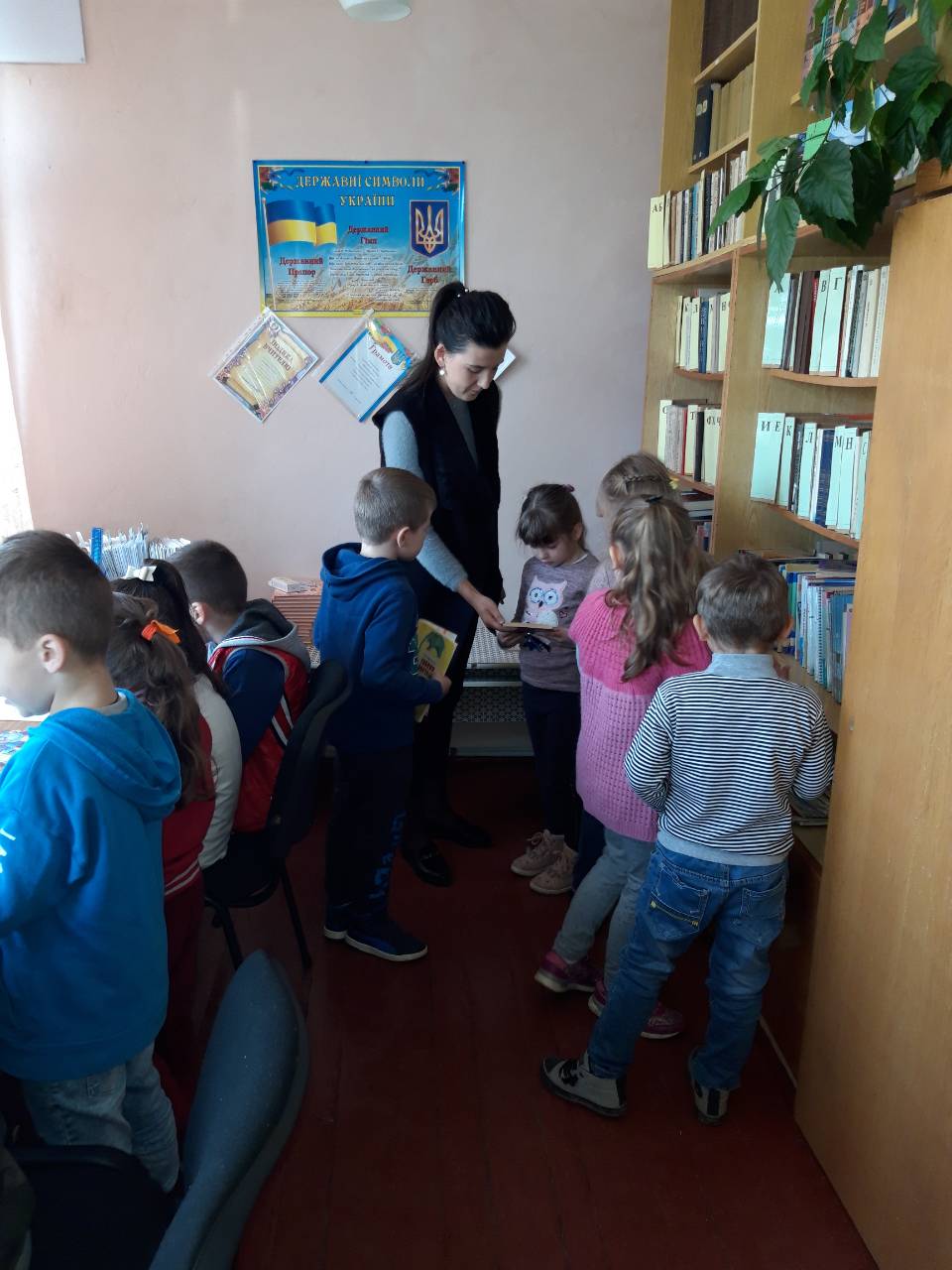 